Безопасные советы для школьниковЯ люблю родную школу! 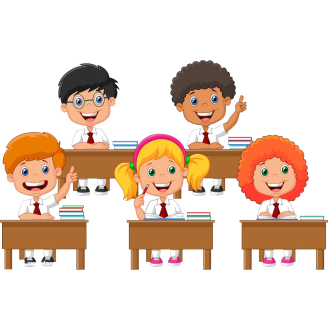 Вот опять звенит звонок.Только что прошел полезный,Познавательный урок.А про что мы говорили,Я хочу вам рассказать.Правила мы повторили.Их должны все дети знать.Это - правила движенья.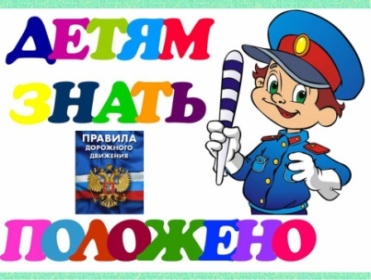 И они не так сложны,Но достойны уваженья.Школьнику всегда нужны.Вот дорога на пути.Как дорогу перейти?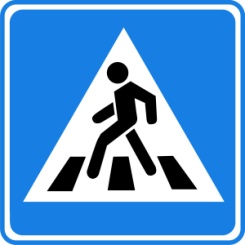 Светофора рядом нет.Дал учитель нам совет:Нужен для пути вперёдПешеходный переход.Если в путь мы собрались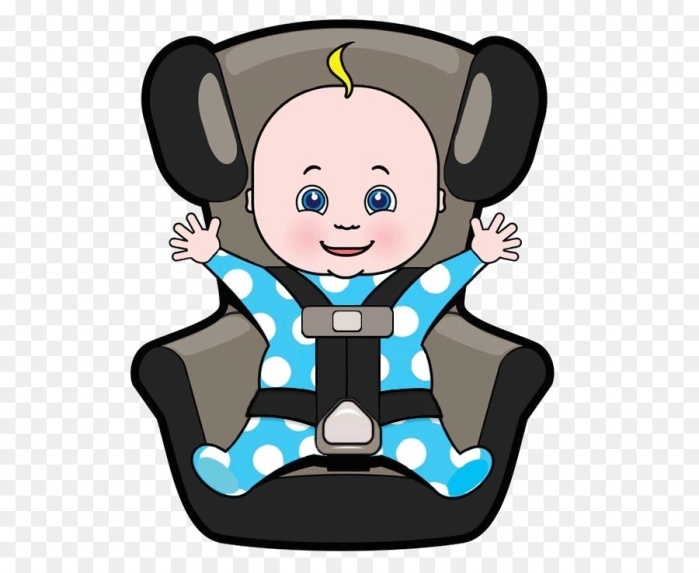 На автомобиле.Нужно  чтобы пристегнутьсяВсе мы не забылиВ детском кресле младший братВажно восседает.Безопасности ремниЛюдям жизнь спасают.Сейчас на улице зима.И утром, и под вечер тьма.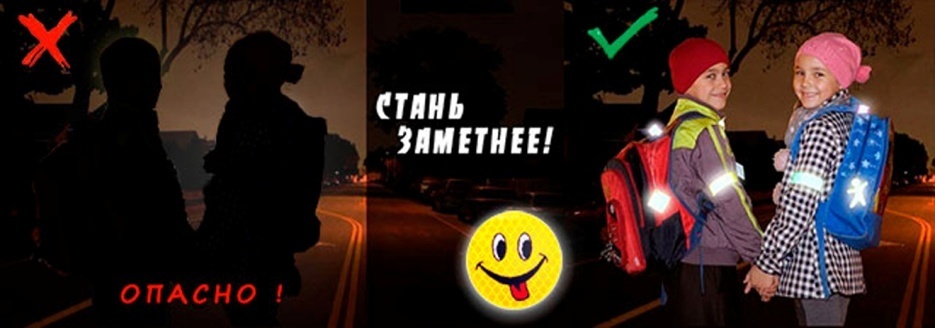 Чтобы жизнь свою спастиБудь заметен на пути.Светоотражатели -От беды спасатели.Их приклеим и пришьем.Будет видно нас, как днем.Знаем с самых давних пор,Что такое светофор.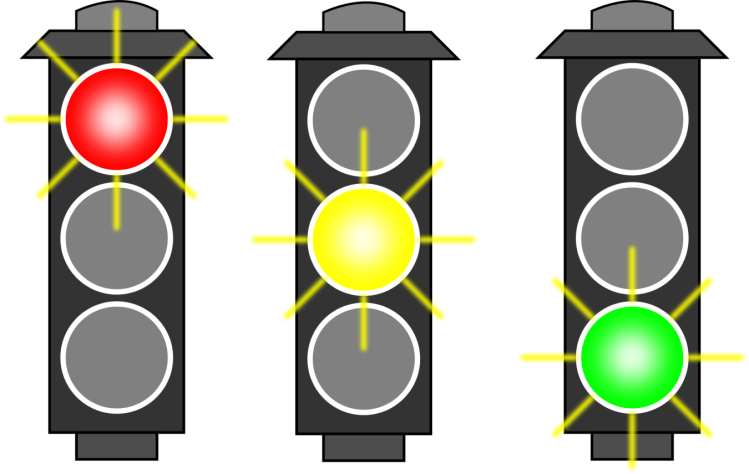 Что же говорит для насКаждый разноцветный глаз?Красный свет - он самый строгий.Не переходи дороги!Желтый свет - и мы готовы,Только глаза ждем другого.Вот зеленый! Дождались!В путь спокойно собрались!Лист маршрутный есть у нас.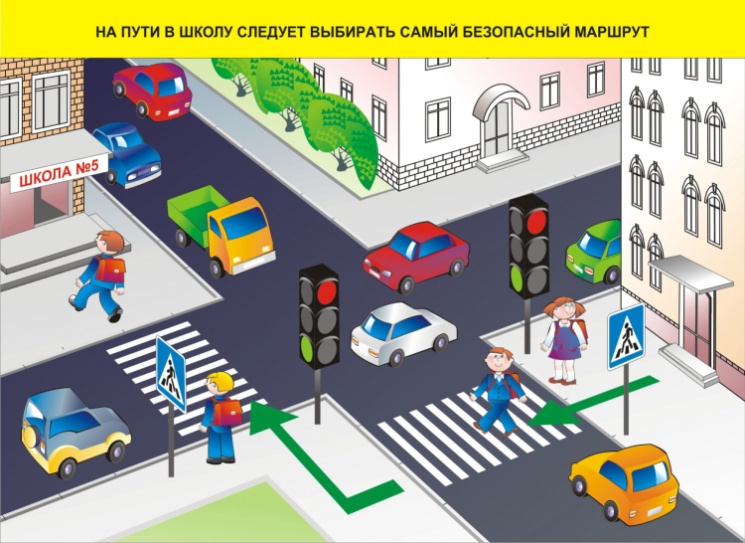 В дневнике приклеен.Соблюдать его указДела нет важнее.Вот дорога,  вот мой дом.Дети, аккуратно!Безопасно мы идемВ школу и обратно.Вот какие правилаВ школе рассказали.Правда мы и раньшеИх, конечно, знали.Рады их услышатьБыли дети снова.Соблюдая, будемЖивы и здоровы!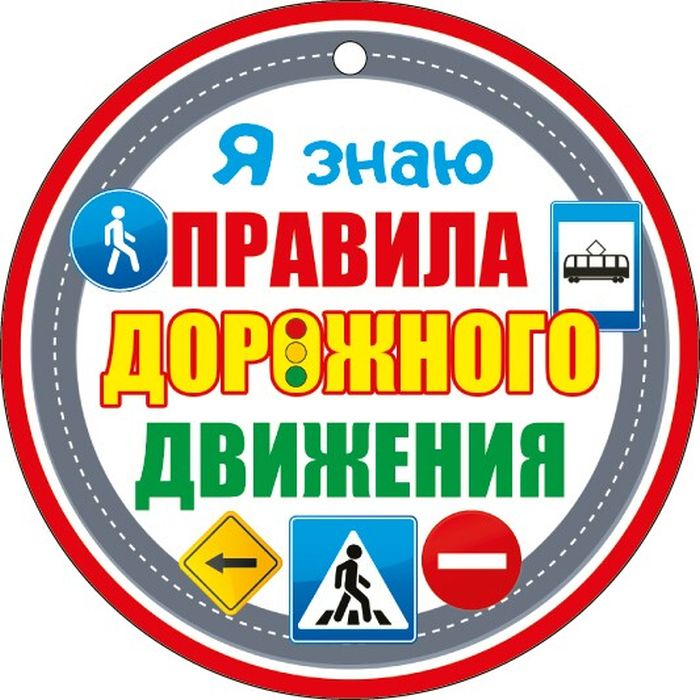 Автор: Пшеничникова Вероника, ученица 4-в класса МАОУ СОШ №27